A CURTIS JERE ROUND EYE LASH MIRRORUSA, c. 1970EA2741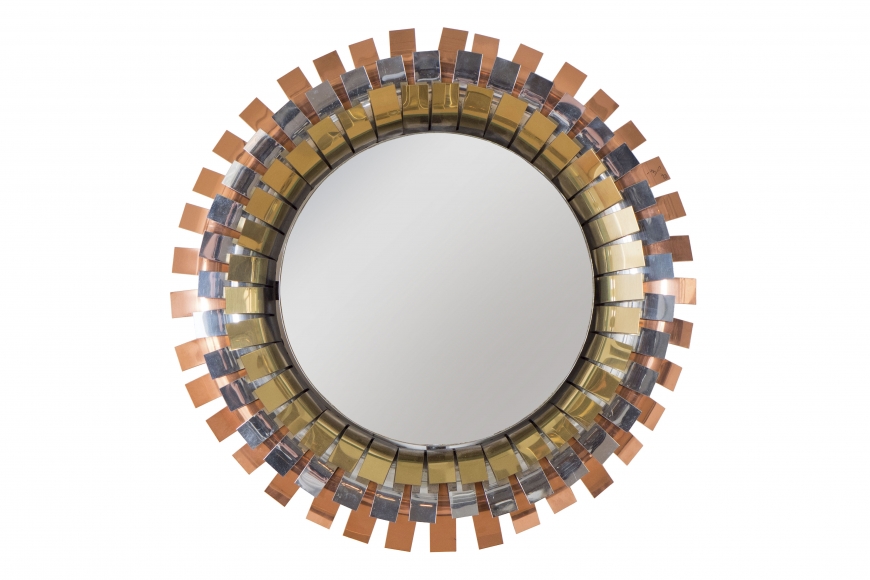 Circular frame formed of curved brass, chrome and copper sections, supporting a mirror in the centreDiam. 20 in.